"Песня матери - главная песня в мире; 
начало всех человеческих песен" Люли-люли-люли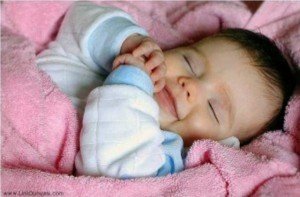 Люли-люли-люли,
Прилетели гули,
Сели на воротцах
В красных чеботцах.
Стали гули говорить,
Чем нам Дашу накормить?
Сахарком и медком,
Сладким пряником.
Сладким пряником –
Коноплянником.
Коровку подоим –
Молочком напоим.
Стали гули ворковать –
Стала Даша засыпать.Спят усталые игрушки, книжки спят, 
Одеяла и подушки ждут ребят. 
Даже сказка спать ложится, 
Чтобы ночью нам присниться. 
Ты ей пожелай: "Баю-бай!" 

В сказке можно покататься на луне 
И по радуге промчаться на коне, 
Со слоненком подружиться 
И поймать перо жар птицы 
Глазки закрывай. Баю-бай! 

Обязательно по дому в этот час 
Тихо-тихо ходит Дрема возле нас. 
За окошком все темнее, 
Утро ночи мудренее, 
Глазки закрывай! Баю-бай 
Баю-бай, должны все люди ночью спать. 
Баю-баю, завтра будет день опять. 
За день мы устали очень, 
Скажем всем: "Спокойной ночи!" 
Глазки закрывай! Баю-байСпать пора! уснул бычок, 
Лег в коробку на бочок. 
Сонный мишка лег в кровать. 
Только слон не хочет спать: 
Головой кивает слон, 
Он слонихе шлет поклон.Ложкой снег мешая ночь идёт большая 
Что же ты глупышка не спишь 
Спят твои соседи белые медведи 
Спи скорей и ты малыш 
Мы плывём по льдине как на бригантине 
По седым суровым морям 
И всю ночь соседи звёздные медведи 
Светят дальним кораблямЗа печкою поет сверчок, 
Угомонись и ты, дружок, 
Глянь, за окном морозная, 
Лунная ночка, звездная - 2р. 

Что ж, коли нету хлебушка, 
Глянь-ка на чисто небушко, 
Hа небе светят звездочки, 
Месяц плывёт на лодочке – Спи, моя радость, усни! 
В доме погасли огни. 
Пчелки затихли в саду, 
Рыбки уснули в пруду, 
Месяц на небе блестит, 
Месяц в окошко глядит… 
Глазки скорее сомкни, 
Спи, моя радость, усни. 
Усни, усни! СПИ, МОЯ РАДОСТЬ, УСНИ!
Спи, моя радость, усни!
В доме погасли огни; 
Пчелки затихли в саду, 
Рыбки уснули в пруду. 
Месяц на небе блестит, 
Месяц в окошко глядит... 
Глазки скорее сомкни, 
Спи, моя радость, усни! 
Усни! Усни! 

В доме все стихло давно, 
В погребе, в кухне темно, 
Дверь ни одна не скрипит, 
Мышка за печкой спит. 
Кто-то вздохнул за стеной... 
Что нам за дело, родной? 
Глазки скорее сомкни, 
Спи, моя радость, усни! 
Усни! Усни! 

Сладко мой птенчик живет:
Нет ни тревог, ни забот, 
Вдоволь игрушек, сластей, 
Вдоволь веселых затей. 
Все-то добыть поспешишь, 
Только б не плакал малыш! 
Пусть бы так было все дни! 
Спи, моя радость, усни! 
Усни! Усни! 




Спят усталые игрушки, книжки спят,
Одеяла и подушки ждут ребят.
Даже сказка спать ложится,
Чтобы ночью нам присниться.
Ты ей пожелай: "Баю-бай!"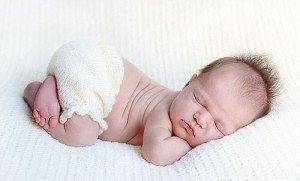 Обязательно по дому в этот час
Тихо-тихо ходит Дрема возле нас.
За окошком все темнее,
Утро ночи мудренее,
Глазки закрывай! Баю-бай!Баю-бай, должны все люди ночью спать.
Баю-баю, завтра будет день опять.
За день мы устали очень,
Скажем всем: "Спокойной ночи!"
Глазки закрывай! Баю-бай!


Баю-бай, баю-бай! 
Ты, собачка, не лай… 
Баю-бай, баю-бай, 
Ты, собачка, не лай, 
Белолапа, не скули, 
Мою Таню не буди.

Текст колыбельной песни "Сон" (Сергей Никитин)На дворе темным-темно,
Я лежу, смотрю кино.
Сон присел на табуретку,
Вышивает птичью клетку.
В клетке пляшет крокодил,
Как он в клетку угодил?На дворе темным-темно,
Я лежу смотрю кино.
В клетке пляшет крокодил,
Как он в клетку угодил?
Вот проснемся, вот проснемся,
Вот проснемся - разберемся!
Колыбельная песня  М.Ю. Лермонтов 

Спи, младенец мой прекрасный, 
Баюшки-баю. 
Тихо смотрит месяц ясный 
В колыбель твою. 
Стану сказывать я сказки, 
Песенку спою; 
Ты ж дремли, закрывши глазки, 
Баюшки-баю. 


Зеленая карета 
Спят, спят мышата, спят ежата,
Медвежата, медвежата и ребята - 
Спят. Все уснули до рассвета, 
Лишь зеленая карета, 
Лишь зеленая карета, 
Мчится, мчится в вышине, 
В серебристой тишине. 
Шесть коней разгоряченных 
В шляпах алых и зеленых 
Hад землей несутся вскачь, 
Hа запятках черный грач. 
Hе угнаться за каретой, 
Ведь весна в карете этой. 
Ведь весна в карете этой. 

Спите, спите, спите медвежата, 
Медвежата, медвежата и ребята. 
В этот, в этот тихий ранний час 
Звон подков разбудит вас 
Только глянешь из окна, 
Hа дворе стоит весна. 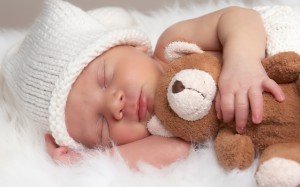 Текст колыбельной песни "За печкою поет сверчок" (из фильма "Долгая дорога в дюнах")За печкою поет сверчок.
Угомонись, не плачь, сынок, -
Глянь, за окном морозная,
Светлая ночка звездная.Что ж, коли нету хлебушка,
Глянь-ка на чисто небушко.
Видишь, сияют звездочки,
Месяц плвет на лодочке.Ты спи, а я спою тебе,
Как хорошо там на небе,
Как нас с тобою серый кот
В санках на месяц увезет.Будут орехи, сладости,
Будут забавы, радости,
Будут сапожки новые
И пряники медовые.Ну, отдохни хоть капельку,
Дам золотую сабельку,
Только усни скорей, сынок,
Неугомонный мой сверчок."Колыбельная для мамы" (И. Черницкая)Мама долго хлопотала:
Все дела, дела, дела:
Мама за день так устала,
На диване прилегла.
Я ее не буду трогать,
Только возле постою.
Пусть поспит она немного -
Я ей песенку спою.
К маме стану я поближе -
Очень я ее люблю!
Жалко только, что не слышит
Мама песенку мою.
Нету песенки чудесней.
Может, петь погромче мне,
Чтобы маме эту песню
Слышно было и во сне?..

Баю-баюшки-баю 
Баю-баюшки-баю, 
Не ложися на краю. 
Придет серенький волчок,
Он ухватит за бочок 
И потащит во лесок, 
Под ракитовый кусток. 
К нам, волчок, не ходи, 
Нашу Сашу не буди. 


Колыбельная песня 
А. Блок 
Спят луга, спят леса,
Пала божия роса, 
В небе звездочки горят, 
В речке струйки говорят, 
К нам в окно луна глядит, 
Малым деткам спать велит: "Спите, спите, поздний час, 
Завтра брат разбудит вас. 
Братний в золоте кафтан, 
В серебре мой сарафан. 
Встречу брата и пойду, 
Спрячусь в божием саду, 
А под вечер брат уснет 
И меня гулять пошлет. 
Сладкий сон вам пошлю, 
Тихой сказкой усыплю, 
Сказку сонную скажу, 
Как детей сторожу… 
Спите, спите, спать пора. 
Детям спится до утра…"

Колыбельная песенка (Светлана Акбаш)Баю, баюшки, баю
Мудрость я тебе дарю
Будет нас она беречь
От совсем не нужных встречСчастье долгожданное,
Радость несказанная !
Умный, ласковый малыш,
Почему же ты не спишь?Закрывай скорее глазки
И послушай мою сказку
Я пойду с тобою в путь,
Помогу тебе уснуть.Баю, баюшки, баю
Радость я тебе дарю
Будет бабочка опять
Вместе с нами танцеватьБаю, баюшки, баю
Я покой тебе дарю
Месяц на небе блестит
(Солнце на небе горит
Дождик в окна к нам стучит
Ветер в окна к нам свистит
В небе звёздочка горит)
"Спи, мой Женя" говоритБаю, баюшки, баю
В сердце мир тебе дарю
Тихо вечер наступает
Мягко колыбель качаетБаю, баюшки, баю
Мудрость я тебе дарю
Будет нас она беречь
От совсем не нужных встречБаю, баюшки, баю
Я любовь тебе дарю
Будет нас переполнять
Чтобы сердце изменятьБаю, баюшки, баю
Трудолюбие дарю
Ты добьёшься с ним всего
И не бойся ничегоБаю, баюшки, баю
Смелость я тебе дарю
На шесте сверчок сидит
"Не пугайся", свереститБаю, баюшки, баю
Милосердие дарю:
Сердце тает как свеча,
Не бросай слов сгорячаБаю, баюшки, баю
Утешение дарю
Не один в любой беде
Дух Святой с тобой везде!***

Колыбельная Светланы 
(из кинофильма "Гусарская баллада")
Лунные поляны, 
Ночь, как день, светла...
Спи, моя Светлана, 
Спи, как я спала: 
В уголок подушки 
Носиком уткнись... 
Звёзды, как веснушки, 
Мирно светят вниз. 
Лунный сад листами 
Сонно шелестит. 
Скоро день настанет, 
Что-то он сулит. 
Догорает свечка, 
Догорит дотла... 
Спи, моё сердечко, 
Ночь, как сон, светла. 
Догорает свечка, 
Догорит дотла... 
Спи, моё сердечко, 
Спи, как я спала.


Спать пора! Уснул бычок
А. Барто 

Спать пора! уснул бычок, 
Лег в коробку на бочок. 
Сонный мишка лег в кровать.
Только слон не хочет спать: 
Головой кивает слон, 
Он слонихе шлет поклон.

"Казачья колыбельная песня" (Михаил Лермонтов)Спи, младенец мой прекрасный,
Баюшки-баю.
Тихо смотрит месяц ясный
В колыбель твою.
Стану сказывать я сказки,
Песенку спою;
Ты ж дремли, закрывши глазки.
Баюшки-баю.По камням струится Терек,
Плещет мутный вал;
Злой чечен ползет на берег,
Точит свой кинжал;
Но отец твой старый воин,
Закален в бою:
Спи, малютка, будь спокоен,
Баюшки-баю.Сам узнаешь, будет время,
Бранное житье;Смело вденешь ногу в стремя
И возьмешь ружье.
Я седельце боевое
Шелком разошью...
Спи, дитя мое родное,
Баюшки-баю.Богатырь ты будешь с виду
И казак душой.
Провожать тебя я выйду -
Ты махнешь рукой...
Сколько горьких слез украдкой
Я в ту ночь пролью!..
Спи, мой ангел, тихо, сладко,
Баюшки-баю.Стану я тоской томиться,
Безутешно ждать;
Стану целый день молиться,
По ночам гадать;
Стану думать, что скучаешь
Ты в чужом краю...
Спи ж, пока забот не знаешь,
Баюшки-баю.Дам тебе я на дорогу
Образок святой:
Ты его, моляся богу,
Ставь перед собой;
Да готовясь в бой опасный,
Помни мать свою...
Спи, младенец мой прекрасный,
Баюшки-баю.
МЕСЯЦ НАД НАШЕЮ КРЫШЕЮ СВЕТИТ
Месяц над нашею крышею светит,
Вечер стоит у двора.
Маленьким птичкам и маленьким детям
Спать наступила пора.
Завтра проснешься - и ясное солнце
Снова взойдет над тобой...
Спи, мой воробышек, спи, мой сыночек,
Спи, мой звоночек родной.
Спи, моя крошка, мой птенчик пригожий, -
Баюшки-баю-баю,
Пусть ни какая печаль не тревожитДетскую душу твою.
Ты не увидишь ни горя, ни муки,
Доли не встретишь лихой...
Спи, мой воробышек, спи, мой сыночек,
Спи, мой звоночек родной!
Спи, мой малыш, вырастай на просторе,
Быстро умчатся года.
Смелым орленком на ясные зори
Ты улетишь из гнезда.
Ясное небо, высокое солнце
Будут всегда над тобой...
Спи, мой воробышек, спи, мой сыночек,
Спи, мой звоночек родной!


Колыбельная песня 
К. Бальмонт
Легкий ветер присмирел, 
Вечер бледный догорел, 
С неба звездные огни, 
Говорят тебе: "Усни!" 
Не страшись перед судьбой, 
Я, как няня, здесь с тобой, 
Я, как няня, здесь пою: 
"Баю-баюшки-баю". 
Тот, кто знает скорби гнет, 
Темной ночью отдохнет. 
Все, что дышит на земле, 
Сладко спит в полночной мгле, 
Дремлют птички и цветы; 
Отдохни, усни и ты, 
Я всю ночь здесь пропою: 
"Баю-баюшки-баю". 



Колыбельная песня "Над лесною спаленкой"
(из кинофильма "Человек родился")

Над лесною спаленкой 
Огоньки последние. 
Спят медведи маленькие,
Спят медведи средние. 

Только самый крошечный 
Жмурит глазки-бусинки. 
Он, как ты, хорошенький 
И, как ты, малюсенький. 

Огоньки не светятся 
Над лесною спаленкой. 
Спит сынок медведицы. 
Спи и ты, мой маленький.
"Колыбельная ветровая" (С. Городецкий)Баю-баю, вею-вею
Над головкою твоею.
Баю-баю, налетаю,
Колыбель твою качаю,
Баю-бай, баю-бай.
Поскорее
Засыпай.У меня на чистом поле
Алы цветики не спят.
У меня на синем небе
Звезды ясные блестят.
Ждут, когда к ним прилечу я,
"Спите тихо",- им скажу .
Улетать-то не хочу я,
В эти оченьки гляжу.Баю-баю, вею-вею
Над головкою твоею.
Баю-баю, налетаю,
Колыбель твою качаю.
Баю-баю, баю-бай.
Поскорее
Засыпай.Колыбельная (для маленького брата) (Саша Черный)Баю-бай! Васик - бай!
Ты, собачка, не лай!
Ты, бычок, не мычи!
Ты, медведь, не рычи!
Волк, миленький, не вой,
Петушок, дружок, не пой!
Все должны теперь молчать:
Васик хочет спать...
Баю-бай! Васик - бай!
Hожками не болтай,
Глазками не моргай,
Смеятся не надо,
Ладушко-ладо!
Спи, толстый мой голыш...
Мухи, кыш! Мухи, кыш!
Hе сметь его кусать -
Васик хочет спать...
Баю-бай! Васик - бай!
Жил в зверинце попугай,
Зеленый и гладкий,
Hа желтой подкладке.
Все кричал он и кричал,
Все не спал он и не спал.
Прибежал вдруг котик,
Прыгнул на животик,
Баю-баю-баю -
И съел попугая...
Раз-два-три-четыре-пять!
Пузырей не пускать!
Спать!..
А не то нашлепаю!Текст колыбельной песни "Тихо дремлет малютка в кроватке своей" (С.Я. Надсон)Тихо дремлет малютка в кроватке своей,
Мягким блеском луны озаренной,
И плывут вереницы туманных теней
Над головкой его утомленной...
Целый сказочный мир развернулся пред ним:
Вот на птице стрелою он мчится,
Вот под ним перекинулась волком седым
И по лесу несет его птица.
Вот он входит на звездный ночной небосвод
И в коралловый замок русалок идет
По жемчужным пескам океана...
И везде он герой, и везде он мечом
Путь-дорогу себе пролагает,
И косматых чудовищ, кишащих кругом,
Гордой силе своей покоряет...

ПЕСЕНКА ИЗ МУЛЬТФИЛЬМА "УМКА" 
"Колыбельная медведицы"
Ложкой снег мешая, ночь идет большая, 
Что же ты, глупышка, не спишь? 
Спят твои соседи - белые медведи, 
Спи скорей и ты, малыш! 
Мы плывем на льдине, как на бригантине, 
По седым суровым морям. 
И всю ночь соседи - звездные медведи - 
Светят дальним кораблям... 


Сон приходит на порог
В. Лебедев-Кумач
Сон приходит на порог.
Крепко-крепко спи ты. 
Сто путей, 
Сто дорог, 
Для тебя открыты.
Все на свете отдыхают:
Ветер затихает, 
Небо спит, 
Солнце спит 
И луна зевает. 
Спи, сокровище моё, 
Ты такой богатый: 
Все твое, 
Все твое, 
Звезды и закаты.
Завтра солнышко проснется,
Снова к нам вернется. 
Молодой, 
Золотой 
Новый день начнется.
Чтобы завтра рано встать 
Солнышку навстречу, 
Надо спать, 
Крепко спать, 
Милый человечек! 
Спит зайчонок и мартышка,
Спит в берлоге мишка. 
Дяди спят, 
Тети спят, 
Спи и ты, малышка!

Колыбельная для девочки

Ночь укрылась черным пледом,
Согреваясь в свете звезд,
И сплетает быль и небыль
Из страны волшебных грез.
Ночь показывает сказки
И легенды старины:
Непослушным - в серых красках,
Милым - розовые сны.

Припев:
Закрывай принцесса глазки,
Баю баю, ангел мой.
Верь, когда-нибудь из сказки
Принц придет и за тобой.
Золоченая карета
Повезет тебя к мечте -
К встрече с утренним рассветом,
К ясной утренней звезде.

Оживают в старых книжках
Трубодуры, короли,
Вечно что-нибудь мальчишки
Ищут на краю земли.
И по свету принцы бродят
По селеньям и лесам,
И любовь свою находят,
Так как верят в чудеса. 

Припев.
Закрывай принцесса глазки,
Баю баю, ангел мой.
Верь, когда-нибудь из сказки
Принц придет и за тобой.
Золоченая карета
Повезет тебя к мечте -
К встрече с утренним рассветом,
К ясной утренней звезде.

Колыбельная для мальчика 

За окном затих городок,
Словно выключил музыку дня.
Ничего не бойся сынок,
Ночь сама боится огня.
Нам с тобой улыбнулась луна,
Кружит звездочек хоровод.
Это добрая фея сна
За собою тебя зовет. 

Припев.
Спи, малыш, закрывай глаза.
Ждет тебя необычный путь.
Ждут загадки и чудеса
А для этого надо уснуть. 

Мчит тебя белоснежный конь
В свой далекий прекрасный край,
Положи на гриву ладонь
И во всем ему доверяй.
В том краю живут короли,
Крошки-гномы хранят леса
И огромные корабли
Поднимают свои паруса. 

Припев.
Спи, малыш, закрывай глаза.
Ждет тебя необычный путь.
Ждут загадки и чудеса
А для этого надо уснуть 

Вот и сам ты уже летишь,
За спиной у тебя два крыла
И тебя согревает, малыш,
Море солнечного тепла.
Ты отважен и смел, сынок -
Прочь тревоги и страхи прочь.
Я с тобой, ты не одинок
И не так уж страшна эта ночь.Припев.
Спи, малыш, закрывай глаза.
Ждет тебя необычный путь.
Ждут загадки и чудеса
А для этого надо уснуть 

Крошка Вилли Винки
В доме погасли огни;
Пчелки затихли в саду,
Рыбки уснули в пруду.
Месяц на небе блестит,
Месяц в окошко глядит...
Глазки скорее сомкни,
Крошка Вилли Винки
Усни! Усни!В доме все стихло давно,
В погребе, в кухне темно,
Дверь ни одна не скрипит,
Мышка за печкой спит.
Кто-то вздохнул за стеной...
Что нам за дело, родной?
Глазки скорее сомкни,
Крошка Вилли Винки
Усни! Усни!Сладко мой птенчик живет:
Нет ни тревог, ни забот,
Вдоволь игрушек, сластей,
Вдоволь веселых затей.
Все-то добыть поспешишь,
Только б не плакал малыш!
Пусть бы так было все дни!
Крошка Вилли Винки
Усни! Усни.Цветные сны
Все, что было много лет назад,
Сны цветные бережно хранят...
И порой, тех снов волшебный хоровод,
Взрослых в детство за руку ведет.
Сны, где сказка живет среди чудес.
Сны, где можно достать
Звезду с небес, с небес.
Счастлив тот, счастлив тот,
В ком детство есть.
Детство наше давно прошло,
Прошлой жизни букварь прочло,
Лето, осень, зима и нет весны...
Но хранят той весны тепло,
Но хранят той весны тепло
Наши детские сны...
Детских снов чудесная страна
Людям всем до старости нужна...
Только жаль, что нам, когда взрослеем мы,
Редко снятся те цветные сны.
Сны, где сказка живет среди чудес.Сны, где можно достать звезду с небес.
Счастлив тот, счастлив тотВ ком детство есть.
